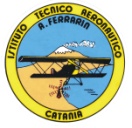 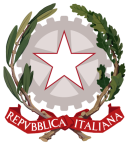 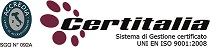 ISTITUTO TECNICO AERONAUTICO STATALE"ARTURO FERRARIN"CATANIAANNO SCOLASTICO 2018/2019PROGRAMMADI “TECNOLOGIE E TECNICHE DELLA RAPPRESENTAZIONE GRAFICA”   della classe 2E  Prof. Salvatore Carlino e Prof. Achille Comis1-PROIEZIONI ORTOGONALIproiezioni di poliedri regolariproiezioni di solidi inclinatiproiezioni di gruppi di solidicome si rappresenta la sezionesezioni di prismi e piramidisezioni conichele rappresentazioni ortogonali completemetodo europeometodo americanometodo delle viste2-INTERSEZIONE E COMPENETRAZIONE DI SOLIDIintersezioni e compenetrazioni tra superfici piane di solidiintersezioni e compenetrazioni tra solidi con superfici piane e solidi con superfici curve3-SVILUPPO DEI SOLIDIsviluppo dei principali solidi geometricisviluppo di solidi sezionatisviluppo di intersezioni e compenetrazioni4-LE PROIEZIONI ASSONOMETRICHEla rappresentazione assonometricagli elementi fondamentali della rappresentazione assonometricaassonometrie ortogonaliassonometria ortogonale isometricaassonometria ortogonale dimetricaassonometrie obliqueassonometria “Cavaliera”assonometria planimetricaassonometria planimetrica ribassatalo spaccato assonometricala sezione assonometricaassonometrie quotatele ombre in assonometria5- ELEMENTI DI PROGETTAZIONE  E CARTOGRAFIAla progettazione industrialeelementi di cartografia, metodi di rappresentazione grafica e relativa precisionecaratteristiche di una carta tecnica6- DISEGNO AUTOMATIZZATO  2D-3D _ AutoCAD di Autodesk R.2016 concetti base ed approfondimento del softwaremodificare la vista del disegnointroduzione al concetto di più finestre di lavorooperazioni fondamentali con il CADfunzioni avanzate del CAD (sintesi)le unità di misura, in sistema di unità AutoCad;l'interfaccia di AutoCad e finestra principale.coordinate utilizzabili: assoluto, relativo e Polare relativalimiti del disegno;struttura della finestra principale: barra degli strumenti, icona del sistema di coordinate, riga di comando, barra di stato e area di disegno;aiuti per il disegno: comandi snap (simboli) quadrante, intersezione, perpendicolare,tangente, orto e griglia e loro importanza fondamentale;uso dei principali comandi di Disegno: Linea, Polilinea, cerchio, arco;uso dei principali comandi di Edita e di ottimizzazione: sposta, ruota, copia, serie (polare e rettangolare), scala, taglia, offset, specchio, cima e raccorda;il comando cancella: la selezione diretta, la finestra selezione entità, la finestra interseca; come ripristinare gli oggetti cancellati: annulla;il concetto di layer, struttura di un layer;modifica delle proprietà dei layer;come attivare e disattivare un layer;scelta del tipo di linea, spessore di linea ed utilizzazione delle opzioni di cambio.gestione comandi interrogagestione del testo: riga singola di testo, altezza e rotazione.sistema di quoterappresentazione delle quote in un elaborato graficomodifica quote introduzione al sistema di modellazione solidasemplici elaborati grafici con il sistema del Wireframe 3Delaborati grafici con metodo Wireframeutilizzo del sistema di coordinate per il gli elaborati in Wireframe 3Delaborazione di superficisuperfici estruseintroduzione al concetto di modellazione solida 3 Dconcetto di orbitaelaborati grafici semplici e complessi in modellazione solida 3 Dsupporto per albero, Flangia con sede per cuscinetto, supporto con attacco a sbalzo, staffa di regolazione, Camma attrezzo portafresaStampa 3DCatania   11/06/2019